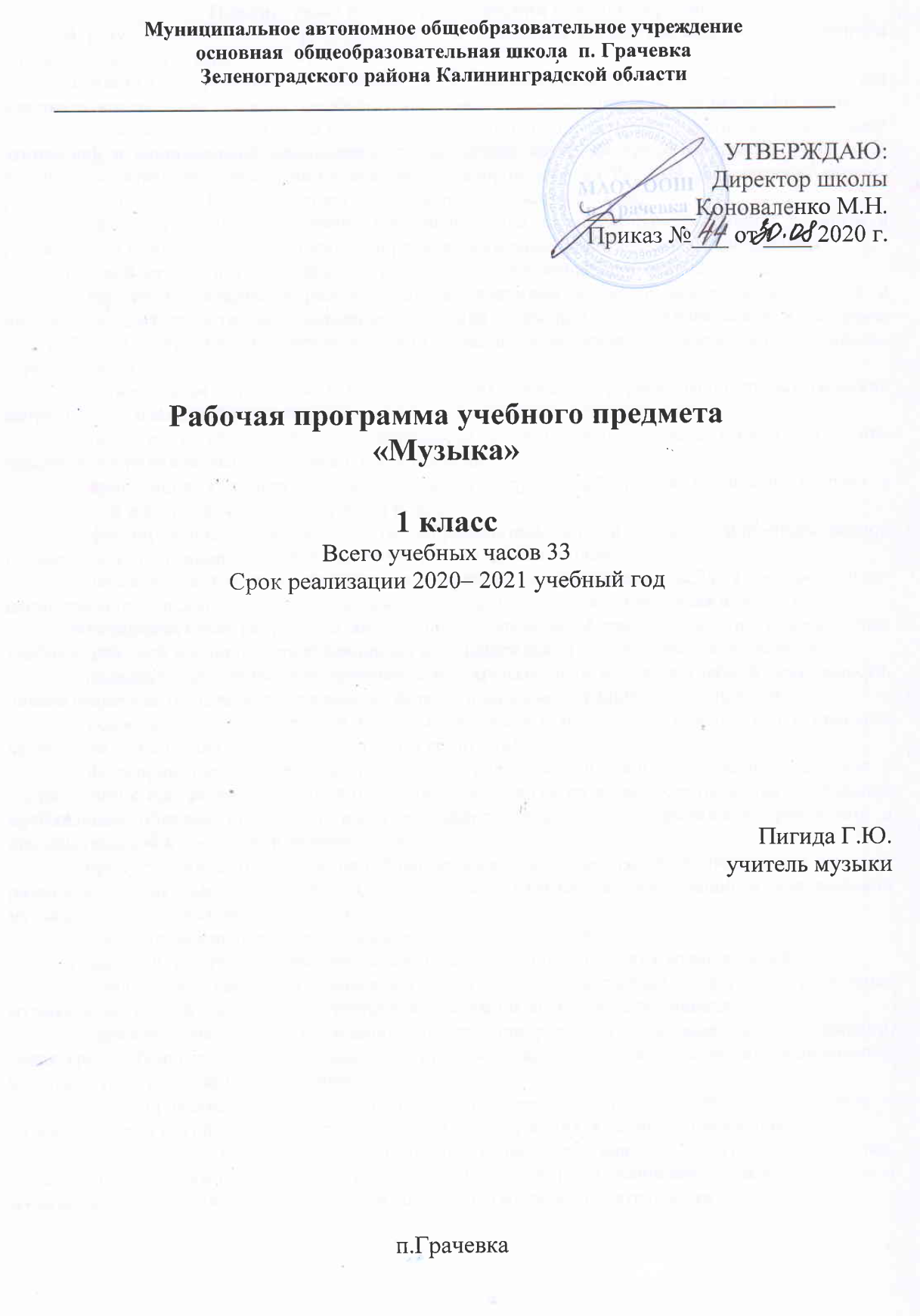  Планируемые результаты освоения учебного предметаВ результате изучения курса «Музыка» в начальной школе должны быть достигнуты определенные результаты.Личностные результаты отражаются в индивидуальных качественных свойствах учащихся, которые они должны приобрести в процессе освоения учебного предмета «Музыка»:— чувство гордости за свою Родину, российский народ и историю России, осознание своей этнической и национальной принадлежности на основе изучения лучших образцов фольклора, шедевров музыкального наследия русских композиторов, музыки Русской православной церкви, различных направлений современного музыкального искусства России;– целостный, социально ориентированный взгляд на мир в его органичном единстве и разнообразии природы, культур, народов и религий на основе сопоставления произведенийрусской музыки и музыки других стран, народов, национальных стилей;– умение наблюдать за разнообразными явлениями жизни и искусства в учебной и внеурочной деятельности, их понимание и оценка – умение ориентироваться в культурном многообразии окружающей действительности, участие в музыкальной жизни класса, школы, города и др.;– уважительное отношение к культуре других народов; сформированность эстетических потребностей, ценностей и чувств;– развитие мотивов учебной деятельности и личностного смысла учения; овладение навыками сотрудничества с учителем и сверстниками;– ориентация в культурном многообразии окружающей действительности, участие в музыкальной жизни класса, школы, города и др.;– формирование этических чувств доброжелательности и эмоционально-нравственной отзывчивости, понимания и сопереживания чувствам других людей;– развитие музыкально-эстетического чувства, проявляющего себя в эмоционально-ценностном отношении к искусству, понимании его функций в жизни человека и общества.Метапредметные результаты характеризуют уровень сформированности универсальных учебных действий учащихся, проявляющихся в познавательной и практической деятельности:– овладение способностями принимать и сохранять цели и задачи учебной деятельности, поиска средств ее осуществления в разных формах и видах музыкальной деятельности;– освоение способов решения проблем творческого и поискового характера в процессе восприятия, исполнения, оценки музыкальных сочинений;– формирование умения планировать, контролировать и оценивать учебные действия в соответствии с поставленной задачей и условием ее реализации в процессе познания содержания музыкальных образов; определять наиболее эффективные способы достижения результата в исполнительской и творческой деятельности;– продуктивное сотрудничество (общение, взаимодействие) со сверстниками при решении различных музыкально-творческих задач на уроках музыки, во внеурочной и внешкольной музыкально-эстетической деятельности;– освоение начальных форм познавательной и личностнойрефлексии; позитивная самооценка своих музыкально-творческих возможностей;– овладение навыками смыслового прочтения содержания «текстов» различных музыкальных стилей и жанров в соответствии с целями и задачами деятельности;– приобретение умения осознанного построения речевого высказывания о содержании, характере, особенностях языка музыкальных произведений разных эпох, творческих направлений в соответствии с задачами коммуникации;– формирование у младших школьников умения составлять тексты, связанные с размышлениями о музыке и личностной оценкой ее содержания, в устной и письменной форме;– овладение логическими действиями сравнения, анализа, синтеза, обобщения, установления аналогий в процессе интонационно-образного и жанрового, стилевого анализа музыкальных сочинений и других видов музыкально-творческой деятельности;– умение осуществлять информационную, познавательную и практическую деятельность с использованием различных средств информации и коммуникации (включая пособия наэлектронных носителях, обучающие музыкальные программы, цифровые образовательные ресурсы, мультимедийные презентации, работу с интерактивной доской и т. п.).Предметные результаты изучения музыки отражают опыт обучающихся в музыкально-творческой деятельности:– формирование представления о роли музыки в жизни человека, в его духовно-нравственном развитии;– формирование общего представления о музыкальной картине мира;– знание основных закономерностей музыкального искусства на примере изучаемых музыкальных произведений;– формирование основ музыкальной культуры, в том числе на материале музыкальной культуры родного края, развитие художественного вкуса и интереса к музыкальному искусству и музыкальной деятельности;– формирование устойчивого интереса к музыке и различным видам (или какому-либо виду) музыкально-творческой деятельности;– умение воспринимать музыку и выражать свое отношение к музыкальным произведениям;– умение эмоционально и осознанно относиться к музыке различных направлений: фольклору, музыке религиозной традиции, классической и современной; понимать содержание, интонационно-образный смысл произведений разных жанров и стилей;– умение воплощать музыкальные образы при создании театрализованных и музыкально-пластических композиций, исполнении вокально-хоровых произведений, в импровизациях.Обучающийся научится:- определять характер и настроение музыки с учетом терминов и образных определений, представленных в учебнике для 1 класса;- узнавать по изображениям некоторые музыкальные инструменты ( рояль, пианино, скрипка, флейта, арфа), а также народные инструменты ( гармонь, баян, балалайка);- проявлять навыки вокально- хоровой деятельности ( вовремя начинать и заканчивать пение, уметь петь по фразам, слушать паузы, правильно выполнять музыкальные ударения, четко и ясно произносить слова при исполнении, понимать дирижерский жест).- воспринимать музыку различных жанров;- эстетически откликаться на искусство, выражая своё отношение к нему в различных видах музыкально творческой деятельности;- общаться и взаимодействовать в процессе ансамблевого, коллективного (хорового и инструментального) воплощения различных художественных образов.- воплощать в звучании голоса или инструмента образы природы и окружающей жизни, настроения, чувства, характер и мысли человека;- узнавать изученные музыкальные сочинения, называть их авторов;- исполнять музыкальные произведения отдельных форм и жанров (пение, драматизация, музыкально-пластическое движение, инструментальное музицирование, импровизация и др.).Обучающийся получит возможность научиться:- владеть некоторыми основами нотной грамоты: названия нот, темпов (быстро-медленно), динамики (громко-тихо)- определять виды музыки, сопоставлять музыкальные образы в звучании различных музыкальных инструментов, в том числе и современных электронных;- продемонстрировать понимание интонационно-образной природы музыкального искусства, взаимосвязи выразительности и изобразительности в музыке, многозначности музыкальной речи в ситуации сравнения произведений разных видов искусств.Содержание учебного предмета «Музыка», 1 классРаздел 1. «Музыка вокруг нас»     «Щелкунчик», фрагменты из балета. П. Чайковский.
      Пьесы из «Детского альбома». П. Чайковский.
      «Октябрь» («Осенняя песнь») из цикла «Времена года». П. Чайковский.
      «Колыбельная Волховы», песня Садко («Заиграйте, мои гусельки») из оперы «Садко». Н. Римский-      Корсаков.
      «Петя и волк», фрагменты из симфонической сказки. С. Прокофьев.
      Третья песня Леля из оперы «Снегурочка». Н. Римский-Корсаков.
      «Гусляр Садко». В. Кикта.
      «Фрески Софии Киевской», фрагмент 1-й части Концертной симфонии для арфы с оркестром. В. Кикта.
      «Звезда покатилась». В. Кикта, слова В. Татаринова.
      «Мелодия» из оперы «Орфей и Эвридика». К. Глюк.
      «Шутка» из Сюиты № 2 для оркестра. И.-С. Бах.
      «Осень» из Музыкальных иллюстраций к повести А. Пушкина «Метель». Г. Свиридов.
      «Пастушья песенка» на тему из 5-й части Симфонии № 6 («Пасторальной»). Л. Бетховен, слова К. Алемасовой.
      «Капельки». В. Павленко, слова Э. Богдановой; «Скворушка прощается». Т. Попатенко, слова М. Ивенсен; «Осень», русская народная песня и др.
      «Азбука». А. Островский, слова З. Петровой; «Алфавит». Р. Паулс, слова И. Резника; «Домисолька». О. Юдахина, слова В. Ключникова; «Семь подружек». В. Дроцевич, слова В. Сергеева; «Песня о школе». Д. Кабалевский, слова В. Викторова и др.
      «Дудочка», русская народная песня; «Дудочка», белорусская народная песня.
      «Пастушья», французская народная песня; «Дударики-дудари», белорусская народная песня, русский текст С. Лешкевича; «Веселый пастушок», финская народная песня, русский текст В. Гурьяна.
      «Почему медведь зимой спит». Л. Книппер, слова А. Коваленкова.
      «Зимняя сказка». Музыка и слова С. Крылова.
      Рождественские колядки и рождественские песни народов мира.Раздел 2. «Музыка и ты»      Пьесы из «Детского альбома». П. Чайковский.
      «Утро» из сюиты «Пер Гюнт». Э. Григ.
      «Добрый день». Я. Дубравин, слова В. Суслова.
      «Утро». А. Парцхаладзе, слова Ю. Полухина.
      «Солнце», грузинская народная песня, обраб. Д. Аракишвили.
      «Пастораль» из Музыкальных иллюстраций к повести А. Пушкина «Метель». Г. Свиридов.
      «Пастораль» из Сюиты в старинном стиле. А. Шнитке.
      «Наигрыш». А. Шнитке.
      «Утро». Э. Денисов.
      «Доброе утро» из кантаты «Песни утра, весны и мира». Д. Кабалевский, слова Ц. Солодаря.
      «Вечерняя» из Симфонии-действа «Перезвоны» (по прочтению В. Шукшина). В. Гаврилин.
      «Вечер» из «Детской музыки». С. Прокофьев.
      «Вечер». В. Салманов.
      «Вечерняя сказка». А. Хачатурян.
      «Менуэт». Л. Моцарт.
      «Болтунья». С. Прокофьев, слова А. Барто.
      «Баба Яга». Детская народная игра.
      «У каждого свой музыкальный инструмент», эстонская народная песня. Обраб. X. Кырвите, пер. М. Ивенсен.
      Главная мелодия из Симфонии № 2 («Богатырской»). А. Бородин.
      «Солдатушки, бравы ребятушки», русская народная песня.
      «Песня о маленьком трубаче». С. Никитин, слова С. Крылова.
      «Учил Суворов». А. Новиков, слова М. Левашова.
      «Волынка». И. С. Бах.
      «Колыбельная». М. Кажлаев.
      «Колыбельная». Г. Гладков.
      «Золотые рыбки» из балета «Конек-Горбунок». Р. Щедрин.
      Лютневая музыка. Франческо да Милано.
       «Кукушка». К. Дакен.
      «Спасибо». И. Арсеев, слова З. Петровой.
      «Праздник бабушек и мам». М. Славкин, слова Е. Каргановой.
      Увертюра из музыки к кинофильму «Цирк». И. Дунаевский.
      «Клоуны». Д. Кабалевский.
      «Семеро козлят», заключительный хор из оперы «Волк и семеро козлят». М. Коваль, слова Е. Манучаровой.
      Заключительный хор из оперы «Муха-цокотуха». М. Красев, слова К. Чуковского.
      «Добрые слоны». А. Журбин, слова В. Шленского.
      «Мы катаемся на пони». Г. Крылов, слова М. Садовского.
      «Слон и скрипочка». В. Кикта, слова В. Татаринова.
      «Бубенчики», американская народная песня, русский текст Ю. Хазанова.
      «Ты откуда, музыка?». Я. Дубравин, слова В. Суслова.
      «Бременские музыканты» из Музыкальной фантазии на тему сказок братьев Гримм. Г. Гладков, слова Ю. Энтина.Характеристика внутрипредметного модуля «В мире музыки »В рамках проведения модуля планируется изучить и понять роль музыки в отражении различных явлений жизни, в том числе и школьной. Увлекательное путешествие в школьную страну и музыкальную грамоту. Элементы музыкальной грамоты: ноты, нотоносец, скрипичный ключ. Музыкальная азбука – взаимосвязь всех школьных уроков друг с другом. Нотная запись как способ фиксации музыкальной речи. Ребусы, шарады, игры – все способствует лучшему запоминанию нот. Формирование понятий о длительностях нот. Ритм.Сильные и слабые доли в музыке.Тематическое планирование с указанием количества часов, отводимых на освоение каждой темы.Календарно-тематическое планирование 1 класс№ урокаТемараздела, урокаКоличествочасовТема ВПМРаздел 1. «Музыка вокруг нас»161«И Муза вечная со мной!»12Хоровод муз1ВПМ 1.« В мире музыки»3Повсюду музыка слышна14Душа музыки- мелодия1ВПМ 2.«В мире музыки »5Музыка осени16Сочини мелодию17«Азбука, азбука каждому нужна»18Обобщающий урок 1 четверти19Музыкальная азбука110Музыкальные инструменты111«Садко».  Из русского былинного сказа1ВПМ 3. «В мире музыки»12Музыкальные инструменты113Звучащие картины. Музыка может звучать в разном темпе1ВПМ 4.«В мире музыки»14Разыграй песню115Пришло Рождество, начинается торжество. Родной обычай старины.116Добрый праздник среди зимы. Обобщающий урок 2 четверти1   Раздел 2. «Музыка и ты»   Раздел 2. «Музыка и ты»1717Край, в котором мы живем1ВПМ 5. «В мире музыки»18Художник, поэт, композитор119Музыка утра120Музыка вечера121Музыкальные портреты. Такие разные марши1ВПМ 6. «В мире музыки»22Разыграй сказку. «Баба Яга» русская народная сказка123Музы не молчали124Мамин праздник125Обобщающий урок 3 четверти126Музыкальные инструменты. У каждого свой музыкальный инструмент.127Музыкальные инструменты128«Чудесная лютня» (по алжирской сказке). Звучащие картины129Музыка в цирке1ВПМ 7. «В мире музыки»30Дом, который звучит131Опера-сказка132«Ничего на свете лучше нету»133Обобщающий урок- концерт1Итого337№ урокаДатаДатаТема урокаТип урокаЭлемент содержанияПланируемые результаты (УУД)Планируемые результаты (УУД)Планируемые результаты (УУД)№ урокаТема урокаТип урокаЭлемент содержанияПредметныеМетапредметныеЛичностные Тема полугодия первого: «Музыка вокруг нас».Тема полугодия первого: «Музыка вокруг нас».Тема полугодия первого: «Музыка вокруг нас».Тема полугодия первого: «Музыка вокруг нас».Тема полугодия первого: «Музыка вокруг нас».Тема полугодия первого: «Музыка вокруг нас».Тема полугодия первого: «Музыка вокруг нас».1.«И Муза вечная со мной!»Урок изучения и первичного закрепления новых знаний.                                    (Урок-путешествие)Истоки возникновения музыки, рождение музыки как естественное проявление человеческого состояния.Муза – волшебница, добрая фея, раскрывающая перед школьниками чудесный мир звуков, которыми наполнено все вокруг. Композитор – исполнитель – слушатель. П.И.Чайковский «Па-де-де» из балета «Щелкунчик»Д.Кабалевский  «Песня о школе».И.Якушенко «Пестрая песенка»- размышлять об истоках возникновения музыкаль-ного искусства.- правилам поведения на уроке музыки. Правилам  пения.- наблюдать за музыкой в жизни человека и звучанием природы;- с назначением основных учебных принадлежностей и правилами их использования- обогащение индивидуального музыкального опыта;- пониманию истоков музыки и ее взаимосвязи с жизнью;- расширять   музыкальный  кругозор и получит общие представления о музыкальной жизни современного социума;- воспринимать учебный материал небольшого объема со слов учителя, умение внимательно слушатьуважительное отношение к культуре других народов; сформированность эстетических потребностей, ценностей и чувств220%Хоровод муз.Комбинированный урок. (Урок- экскурсия)Музыкальная речь как способ общения между людьми, ее эмоциональное воздействие на слушателей. Звучание окружающей жизни, природы, настроений, чувств и характера человека. Знакомство  с  понятием   “хор”,  “хоровод”,  с  музыкой,  которая  в  самых  различных  жизненных  обстоятельствах   становится  частью жизни. Праздничный  день. Все  поют,  танцуют,  веселятся.  Разве можно  в  такой  день  обойтись  без  музыки?  Хоровод- древнейший  вид  искусства,   который  есть  у  каждого  народа.  Сходство  и  различие  русского  хоровода, греческого  сиртаки,  молдавской  хоры. Характерные  особенности  песен  и  танцев  разных   народов  мира.  Колыбельная   песня – это  музыка, которая становится   частью  жизни.  р.н.п. «Во поле береза стояла»греческий танец «Сиртаки»молдавская хороводная песня-пляска «Хора».-  музыка объединяет музыкальные образы разных стран и народов;- использовать музыкальную речь, как способ общения между людьми и передачи информации, выраженной в звуках.- узнавать на слух основную часть музыкальных произведений; -  передавать настроение музыки в пении; - выделять отдельные признаки предмета и объединять по общему признаку;- давать определения общего характера музыки.развитие мотивов учебной деятельности и личностного смысла учения; овладение навыками сотрудничества с учителем и сверстниками3Повсюду музыка слышна.Комбинированный урок. (Урок -  игра)Звучание окружающей жизни, природы, настроений, чувств и характера человека. Истоки возникновения музыки.Музыка и ее роль в повседневной жизни человека. Показать, что каждое жизненное обстоятельство находит отклик в музыке. Знакомство с народными  песенками-попевками. Определение  характера,  настроения  песенок,  жанровой  основы. Ролевая игра «Играем в композитора»,Сочинение мелодии и исполнение песен-попевок.- определять характер, настроение, жанровую основу песен-попевок; - принимать участие в элементарной импрови-зации и исполнительской деятельности.- выражать собственные мысли,настроения и чувства с помощьюмузыкальной речи в пении, движе-нии, игре на инструментах;- приобретать (моделировать) опытмузыкально- творческой деятель-ности через сочинение, исполнение, слушание;- исполнять, инсценировать песни.формирование этических чувств доброжелательностии эмоционально-нравственной отзывчивости, понимания и сопереживания чувствам других людей420%Душа музыки – мелодия. Урок обобщения и систематизации знаний.(Урок-путешествие)Песня, танец, марш. Основные средства музыкальной выразительности (мелодия).Мелодия – главная мысль любого музыкального сочинения, его лицо, его суть, его душа.Опираясь  на  простые  жанры – песню,  танец,  марш  выявить  их  характерные особенности.  В   марше - поступь,  интонации  и  ритмы   шага,  движение. Песня-напевность,  широкое  дыхание,  плавность   линий  мелодического  рисунка.  Танец-движение  и  ритм,  плавность  и  закругленность  мелодии,  узнаваемый  трехдольный  размер   в  вальсе,  подвижность,  четкие  акценты,  короткие  “шаги”  в  польке.  В  песне учащиеся  играют  на  воображаемой  скрипке.  В  марше  пальчики- “солдатики”  маршируют  на  столе,  играют  на  воображаемом  барабане.  В  вальсе  учащиеся  изображают  мягкие  покачивания  корпуса. П.Чайковский: «Сладкая греза», «Вальс», «Марш деревянных солдатиков». - понимать термины: мелодия и аккомпанемент. Что мелодия – главная мысль музыкального произведения.- выявлять характерные особенности  жанров: песни, танца, марша;- определять на слух основные жанры музыки (песня, танец и марш); -  откликаться на характер музыки пластикой рук, ритмическими хлопками.- определять и сравнивать характер, настроение в музыкальных произведениях; эмоционально откликнуться на музыкальное произведение и выразить свое впечатление;- эмоционально откликнуться на музыкальное произведение и выразить свое впечатление.ориентация в культурном многообразии окружающей действительности5Музыка осени.Комбинированный урок   Интонационно-образная природа музыкального искусства. Выразительность и изобразительность в музыке.Связать жизненные впечатления школьников об осени с художественными образами поэзии, рисунками художника, музыкальными произведениями П.И.Чайковского и Г.В.Свиридова, детскими песнями. Звучание музыки в окружающей жизни и внутри самого человека. Куплетная  форма  песен.П.И.Чайковский «Осенняя песнь»Г.Свиридов «Осень»В.Павленко «Капельки»Т.Потапенко «Скворушка прощается»- различать тембр музыкального инструмента – скрипки и фортепиано;  - выделять отдельные признаки предмета и объединять по общему признаку;- осмысленно владеть способами певческой деятельности: пропевание мелодии, проникнуться чувством сопричастности к  природе, добрым отношением к ней. - участвовать в коллективной творческой деятельности при воплощении различных музыкальных образовразвитие музыкально-эстетического чувства, проявляющего себя в эмоционально-ценностном отношении к искусству, понимании его функций в жизни человека и общества6Сочини мелодию.Урок закрепления нового материала. Интонации музыкальные и речевые. Сходство и различие. Региональные музыкально – поэтические традиции.Развитие темы природы в музыке. Овладение элементами алгоритма сочинения мелодии. Вокальные импровизации детей. Ролевая игра «Играем в композитора». Понятия «мелодия» и «аккомпанемент».Тема природы в музыке. Ролевая игра «Играем в композитора». Муза вдохновляет тех, кто имеет желание, обладает трудолюбием, кто хочет научиться новому. - проявлять личностное отношение при восприятии музыкальных произведений, эмоциональную отзывчивость;- ориентироваться     в  музыкально- поэтическом    творчестве, в  многооб-разии  музыкального    фольклора    России,   в  том  числе  родного   края,   сопоставлять    различные    образцы   народной и профессиональной    музыки;- ценить  отечественные    народные музыкальные    традиции;- найти нужную речевую интонацию для передачи характера и настроения песенки на стихи А.Барто «Золотая осень» и песенки «Дождь идет»;-  владеть элементами алгоритма сочинения мелодии; - самостоятельно выполнять упражнения; - владеть навыками контроля и оценки своей деятельности, умением предвидеть возможные последствия своих действий.развитие мотивов учебной деятельности и личностного смысла учения; овладение навыками сотрудничества с учителем и сверстниками7«Азбука, азбука каждому нужна…»Урок изучения и первичного закрепления новых знаний.Нотная грамота как способ фиксации музыкальной речи. Элементы нотной грамоты. Система графических знаков для записи музыки.Роль музыки в отражении различных явлений жизни, в том числе и школьной. Увлекательное путешествие в школьную страну и музыкальную грамоту.Д.Кабалевский «Песня о школе»А. Островский «Азбука»- моделирования опыта музыкально-творческой деятельности;- понимания истоков музыки и ее взаимосвязи с жизнью;- участвовать  в коллективном обсуждении учебной проблемы и анализе условий учебной задачи;- взаимосвязь всех школьных уроков друг с другом и роль музыки в отражениях различных  явлениях жизни;развитие мотивов учебной деятельности и личностного смысла учения; овладение навыками сотрудничества с учителем и сверстниками8Обобщающий  урок 1 четверти.Урок  контроля, оценки  и коррекции знаний учащихся.Музыка и ее роль в повседневной жизни человека. Исполнение песен. Игра «Угадай мелодию» на определение  музыкальных произведений и композиторов, написавших  эти произведения.- определять на слух знакомые жанры: песня, танец, марш,  смысл понятий «композитор-исполнитель-слушатель», - узнавать изученные музыкальные произведения, выказывать свое отношение к различным  музыкальным сочинениям, явлениям, создавать собственные интерпретации, исполнять знакомые песни.- реализовывать      творческий     потенциал,  осуществляя собствен-ные   музыкально - исполнительские   замыслы   в   различных   видах   деятельности;- задавать вопросы;- отвечать на вопросы;- умение выражать свои мысли.целостный, социально ориентированный взгляд на мир в его органичном единстве и разнообразии природы, культур, народов и религий на основе сопоставления произведенийрусской музыки и музыки других стран, народов, национальных стилей920Музыкальная азбука.Урок изучения и первичного закрепления новых знаний.Нотная грамота как способ фиксации музыкальной речи. Элементы нотной грамоты. Система графических знаков для записи музыки.Запись нот -  знаков для обозначения музыкальных звуков.Музыкальная азбука – взаимосвязь всех школьных уроков друг с другом. Роль музыки в отражении различных явлений жизни, в том числе и школьной. Увлекательное путешествие в школьную страну и музыкальную грамоту. Элементы музыкальной грамоты: ноты, нотоносец, скрипичный ключ. В. Дроцевич «Семь подружек»«Нотный хоровод»- узнавать изученные произведения, участвовать в коллективном пении, исполнение ритма, изображение звуковы-сотности мелодии движением рук.- Ориентироваться в нотном письмекак графическом изображении типичных интонационных оборотов(вопрос — ответ, выразительные иизобразительные интонации и др.) ;развитие мотивов учебной деятельности и личностного смысла учения; овладение навыками сотрудничества с учителем и сверстниками10Музыкальные инструменты. Урок изучения и закрепления новых знаний.Народные музыкальные традиции Отечества. Русские народные музыкальные инструменты. Региональные музыкальные традиции.  Музыкальные инструменты русского народа – свирели, дудочки, рожок, гусли. Внешний вид, свой голос, умельцы-исполнители и мастера-изготовители народных инструментов. Знакомство с понятием «тембр». Сходства и различия инструментов разных народов, их тембровая окраска.«Полянка» (свирель),«Во кузнице» (рожок),«Как под яблонькой» (гусли)«Пастушья песенка» (французская народная песня)- ориентироваться     в  музыкально   поэтическом    творчестве, в  многообразии    музыкального    фольклора    России; - находить сходства и различия в инструментах разных народов.- название русских народных инструментов – свирель, гусли, рожок  и их внешний вид, своеобразие их интонационного звучания, народные инструменты Ямала.- распознавать духовые  и струнные инструменты, вычленять и показывать (имитация игры) во время звучания  народных инструментов, исполнять вокальные произведения без музыкального сопровождения. чувство гордости за свою Родину, российский народ и историю России, осознание своей этнической и национальной принадлежности на основе изучения лучших образцов фольклора, шедевров музыкального наследия русских композиторов, музыки Русской православной церкви, различных направлений современного музыкального искусства России1120%«Садко». Из русского былинного сказа. Динамические оттенки.Комбинированный урокНаблюдение народного творчестваЗнакомство  с  народным  былинным  сказом  “Садко”. Знакомство  с  жанрами  музыки,  их  эмоционально-образным  содержанием,  со  звучанием  народного  инструмента - гуслями. Знакомство с разновидностями народных песен – колыбельные, плясовые. На примере музыки Н.А.Римского-Корсакова дать понятия «композиторская музыка». Д.Локшин «Былинные наигрыши» - (гусли)Н.А.Римский-Корсаков «Заиграйте, мои гусельки», «Колыбельная Волховы» из оперы «Садко»- внимательно воспринимать информацию;-  внимательно слушать музыкальные  фрагменты и находить характерные особенности музыки в прозвучавших  литературных фрагментах;- различать жанры народных песен – колыбельные, плясовые, их характерные особенности;-  определять на слух звучание народных инструментов;- воплощения собственных мыслей, чувств в звучании голоса и различных инструментов;целостный, социально ориентированный взгляд на мир в его органичном единстве и разнообразии природы, культур, народов и религий на основе сопоставления произведенийрусской музыки и музыки других стран, народов, национальных стилей12Музыкальные инструменты. Урок изучения и закрепления новых знаний.Музыкальные инструменты.Сопоставление звучания народных  инструментов со звучанием профессиональных инструментов: свирель - флейта, гусли – арфа – фортепиано. И.С.Бах «Шутка»К.Глюк «Мелодия» из оперы «Орфей и Эвридика».Л.Бетховен «Пасторальная симфония» (фрагмент)- сопоставлять звучание народных и профессиональных  инструментов;- выделять отдельные признаки предмета и объединять по общему признаку;  - определять названия профессиональных инструментов – флейта, арфа, фортепиано, выразительные и изобразительные возможности этих инструментов;- передавать настроение музыки в пластическом движении, пении, давать определения общего характера музыки.целостный, социально ориентированный взгляд на мир в его органичном единстве и разнообразии природы, культур, народов и религий на основе сопоставления произведенийрусской музыки и музыки других стран, народов, национальных стилей1320%Звучащие картины. Музыка может звучать в разном темпе.Комбинированный урок.Музыкальные инструменты. Народная и профессиональная музыка. Расширение художественных впечатлений учащихся, развитие их ассоциативно-образного мышления  на примере репродукций известных произведений живописи, скульптуры  разных эпох. Направление   на  воспитание  у  учащихся  чувство  стиля- на  каких  картинах  “звучит”  народная  музыка, а  каких  - профессиональная, сочиненная  композиторами.К.Кикта «Фрески Софии Киевской»Л.Дакен «Кукушка»- сопоставлять  народные и профессиональные инструменты, их своеобразие и интонационное звучание, сходства и различия.- узнавать музыкальные инструменты по изображениям,  участвовать в коллективном пении, вовремя начинать  и заканчивать пение, слушать паузы, понимать дирижерские жесты;- самостоятельную музыкальную творческую деятельность;целостный, социально ориентированный взгляд на мир в его органичном единстве и разнообразии природы, культур, народов и религий на основе сопоставления произведенийрусской музыки и музыки других стран, народов, национальных стилей14Разыграй песню.Комбинированный урок.Многозначность музыкальной речи, выразительность и смысл. Постижение общих закономерностей музыки: развитие музыки - движение музыки. Развитие музыки в исполнении.Развитие  умений и навыков выразительного исполнения  детьми песни Л.Книппера «Почему медведь зимой спит». Выявление  этапов  развития  сюжетов.   Подойти  к  осознанному  делению  мелодии  на  фразы,  осмысленному  исполнению  фразировки.  Основы  понимания  развития  музыки- планировать свою деятельность; - выразительно исполнять песню и составлять исполнительский план вокального сочинения исходя из сюжетной линии стихотворного текста, находить нужный характер звучания, импровизировать «музыкальные разговоры» различного характера.- учащиеся могут оказывать помощь в организации и проведении школьных культурно-массовых мероприятий;- оценивать собственную музыкально -творческую деятельностьразвитие мотивов учебной деятельности и личностного смысла учения; овладение навыками сотрудничества с учителем и сверстниками15Пришло Рождество, начинается  торжество. Родной обычай старины.Урок  контроля, оценки  и коррекции знаний учащихсяНародные музыкальные традиции Отечества. Народное музыкальное творчество разных стран мира.Введение детей в мир духовной жизни людей. Знакомство с религиозными праздниками, традициями, песнями. Знакомство  с  сюжетом  о   рождении  Иисуса  Христа  и  народными  обычаями  празднования  церковного   праздника  - Рождества  Христова. Осознание  образов  рождественских  песен,  народных  песен-колядок.«Тихая ночь» - международный рождественский гимн«Щедрик»- украинская народная колядка«Все идут, спешат на праздник» - колядкаС.Крылов - «Зимняя сказка»- приобретать (моделировать) опыт музыкально-творческой деятельности через сочинение, исполнение, слушание.- учащиеся могут оказывать помощь в организации и проведении школьных культурно-массовых мероприятий;- образцы музыкального фольклора, народные музыкальные традиции, праздники – Рождество, названия  рождественских песнопений -  колядки.- чувство гордости за свою Родину, российский народ и историю России, осознание своей этнической и национальной принадлежности на основе изучения лучших образцов фольклора, шедевров музыкального наследия русских композиторов, музыки Русской православной церкви, различных направлений современного музыкального искусства России16Добрый праздник среди зимы. Обобщающий урок 2 четверти. Комбинированный урок.Обобщенное представление об основных образно-эмоциональных сферах музыки и о музыкальном жанре – балет.  Урок  посвящен одному из самых любимых праздников детворы – Новый год.  Знакомство  со  сказкой   Т.Гофмана и музыкой  балета  П.И.Чайковского «Щелкунчик»,  который  ведет детей в мир чудес, волшебства,  приятных   неожиданностей. Исполнение песен.П.И.Чайковский  Балет «Щелкунчик»:«Марш»«Вальс снежных хлопьев»«Па- де-де»«Зимняя песенка»А.Бердыщев -  понимать  степень понимания роли музыки в жизни человека.-  узнавать освоенные музыкальные произведения, - - давать определения общего характера музыки;- накопления музыкально-слуховых представлений и воспитания художественного вкуса;- учащиеся могут оказывать помощь в организации и проведении школьных культурно-массовых мероприятий;- реализовывать      творческий     потенциал,  осуществляя собственные   музыкально исполнительские   замыслы   в   раз личных   видах   деятельности;развитие мотивов учебной деятельности и личностного смысла учения; овладение навыками сотрудничества с учителем и сверстникамиТема  второго полугодия: «Музыка и ты»Тема  второго полугодия: «Музыка и ты»Тема  второго полугодия: «Музыка и ты»Тема  второго полугодия: «Музыка и ты»Тема  второго полугодия: «Музыка и ты»Тема  второго полугодия: «Музыка и ты»Тема  второго полугодия: «Музыка и ты»1720%Край, в котором ты живешь. Урок изучения и закрепления новых знаний.Сочинения отечественных композиторов о Родине. Региональные музыкальные традицииСпособность музыки в образной форме передать настроения, чувства, характер человека, его отношение к природе, к жизни. Россия - Родина  моя.  Отношение  к  Родине,  ее  природе,  людям,  культуре,  традициям  и  обычаям.  Идея  патриотического  воспитания.   Понятие  “Родина” - через эмоционально-открытое, позитивно-уважительное  отношение  к  вечным  проблемам жизни и искусства. Родные  места,  родительский дом,  восхищение  красотой  материнства,  поклонение труженикам  и  защитникам  родной  земли. Гордость за  свою  родину. Музыка  о родной  стороне,  утешающая  в  минуты  горя  и  отчаяния,  придававшая  силы  в  дни испытаний  и  трудностей,  вселявшая  в  сердце  человека  веру,  надежду,  любовь…Искусство, будь то музыка, литература, живопись, имеет общую основу – саму жизнь. Однако у каждого вида искусства – свой язык, свои выразительные средства для того, чтобы передать разнообразные жизненные явления, запечатлев их в ярких запоминающихся слушателям, читателям, зрителям художественных образах.В.Степанова «Добрый день»А.Шнитке - «Пастораль»Г.Свиридов – «Пастораль»В.Алексеев «Рощица»А.Бердышев «Приезжайте в тундру»- понимать выразительность и изобразительность музыкальной интонации; названия изученных произведений и их авторов;- оценивать    и  соотносить    содержание   и  музыкальный язык  народного  и профессионального  музыкального  творчества  разных   стран  мира.- выказывать какие чувства возникают, когда поешь о Родине, различать выразительные возможности – скрипки;- воплощения собственных мыслей, чувств в звучании голоса и различных инструментов;- использовать музыкальную речькак способ общения между людьми и передачи информации, выраженной в звуках.чувство гордости за свою Родину, российский народ и историю России, осознание своей этнической и национальной принадлежности на основе изучения лучших образцов фольклора, шедевров музыкального наследия русских композиторов, музыки Русской православной церкви, различных направлений современного музыкального искусства России18Художник, поэт, композитор.Урок  обобщения и систематизации знаний.Звучание окружающей жизни, природы, настроений, чувств и характера человека. Рождение музыки как естественное проявление человеческого состояния.   Средства музыкальной выразительности.Искусство, будь то музыка, литература, живопись, имеет общую основу – саму жизнь.   Однако у каждого вида искусства – свой язык, свои выразительные средства  для того, чтобы передать разнообразные жизненные явления, запечатлев их  в  ярких запоминающихся  слушателям, читателям,  зрителям  художественных  образах. Обращение  к  жанру  пейзажа,  зарисовкам  природы  в  разных  видах  искусства.  Музыкальные  пейзажи - это  трепетное  отношение  композиторов  к  увиденной,  “услышанной  сердцем”, очаровавшей  их  природе.  Логическое  продолжение  темы  взаимосвязи  разных  видов  искусства,  обращение  к  жанру  песни  как  единству  музыки  и  слова.И. Кадомцев « Песенка о солнышке, радуге и радости»  И.Никитин «Вот и солнце встает»- понимать выразительность и изобразительность музыкальной интонации; названия изученных произведений и их авторов;- воспринимать художественные образы классической музыки, расширять словарный запас,  передавать настроение музыки в пластическом движении, пении, давать определения общего характера музыки, ритмическая   и интонационная  точность во время вступления к песне.- получения эстетического наслаждения от восприятия музыки, от общения с миром искусства.умение наблюдать за разнообразными явлениями жизни и искусства в учебной и внеурочной деятельности, их понимание и оценка – умение ориентироваться в культурном многообразии окружающей действительности, участие в музыкальной жизни класса, школы, города и др.19Музыка утра.Интонационно – образная природа музыкального искусства. Выразительность и изобразительность в музыке. Рассказ музыки о жизни природы. Значение принципа сходства и различия как ведущего в организации восприятия музыки детьми. Контраст  музыкальных  произведений,  которые  рисуют  картину утра. У  музыки  есть удивительное  свойство- без  слов  передавать  чувства,   мысли,  характер  человека, состояние  природы.  Характер  музыки  особенно  отчетливо  выявляется  именно  при сопоставлении  пьес. Э.Григ «Утро»П.Чайковский «Зимнее утро»В.Симонов «Утро в лесу»- понимать, что у музыки есть свойство - без слов передавать  чувства, мысли, характер  человека, состояние природы, как связаны между собой разговорная речь и музыкальная речь- по звучавшему фрагменту  определять музыкальное произведение, проникнуться чувством сопереживания природе, находить нужные слова  для передачи настроения.- выявлять  особенности  мелодического  рисунка,  ритмичного  движения,  темпа,  тембровых  красок  инструментов,  гармонии,  принципов  развитии  формы.  Выражение  своего  впечатления  от  музыки  к  рисунку.формирование этических чувств доброжелательностии эмоционально-нравственной отзывчивости, понимания и сопереживания чувствам других людей20Музыка вечера.Комбинированный урок.Интонация как внутреннее озвученное состояние, выражение эмоций и отражение мыслей. Интонация – источник элементов музыкальной речи.Вхождение  в  тему  через  жанр - колыбельной  песни. Особенности   колыбельной музыки.  Особенность  вокальной  и  инструментальной  музыки  вечера  (характер, напевность, настроение). Исполнение  мелодии  с  помощью  пластического  интонирования:  имитирование  мелодии  на  воображаемой  скрипке.  Обозначение   динамики,  темпа,  которые  подчеркивают   характер  и  настроение  музыки.В. Гаврилин  «Вечерняя музыка»С.Прокофьев «Ходит месяц над лугами»Е. Крылатов  «Колыбельная Умки»В.Салманов « Вечер»- по звучавшему фрагменту  определять музыкальное произведение, проникнуться чувством сопереживания природе, находить нужные слова  для передачи настроения. - сопоставлять,  сравнивать, различные жанры музыки.- формирования отношения к творчеству и искусству как созиданию красоты и пользы;- выражать собственные мысли,настроения и чувства с помощьюмузыкальной речи в пении, движении, игре на инструментах;- получения новых знаний через постижение основных средств музыкальной выразительности; формирование этических чувств доброжелательностии эмоционально-нравственной отзывчивости, понимания и сопереживания чувствам других людей2120%Музыкальные портреты. Такие разные марши.Урок изучения и закрепления новых знаний.Выразительность и изобразительность в музыке. Интонации музыкальные и речевые. Сходство и различие. Сходство и различие музыки и разговорной речи на примере вокальной миниатюры «Болтунья» С.Прокофьева на стихи А.Барто. Интонационно-осмысленное воспроизведение различных музыкальных образов. Тайна  замысла композитора  в  названии  музыкального произведения.  Отношение  авторов  произведений  поэтов  и  композиторов  к  главным  героям  музыкальных  портретов.В.Моцарт « Менуэт»С.Прокофьев «Болтунья»- сравнивать музыкальные и речевые интонации, - определять их сходство и различия;- выявлять различные образы – портреты персонажей можно передать с помощью музыки, сходства и различия разговорной и музыкальной речи.- вслушиваться в музыкальную ткань произведения, на слух определять характер и настроение музыки,- соединять слуховые впечатления детей со зрительными.развитие музыкально-эстетического чувства, проявляющего себя в эмоционально-ценностном отношении к искусству, понимании его функций в жизни человека и общества22Разыграй сказку. «Баба Яга» - русская народная сказка.Комбинированный урок.Наблюдение народного творчества. Музыкальный и поэтический фольклор России: игры – драматизации. Развитие музыки в исполнении.Знакомство  со  сказкой  и  народной   игрой  “Баба-Яга”. Встреча  с  образами  русского  народного  фольклора.  П.Чайковский «Баба Яга»«Баба – Яга» - детская песенка - выделять характерные  интонационные музыкальные особенности музыкального сочинения: изобразительные и  выразительные.- воплощать выразительные и изобразительные особенности музыки в исполнительской деятельности.- применять знания основных средств музыкальной выразительности при анализе прослушанного музыкального произведения и в исполнительской деятельности.- передавать в собственном исполнении (пении, игре на инструментах, музыкально-пластическом движении) различные музыкальныеобразы.развитие музыкально-эстетического чувства, проявляющего себя в эмоционально-ценностном отношении к искусству, понимании его функций в жизни человека и общества2320Музы не молчали.Комбинированный урок.Обобщенное представление исторического прошлого в музыкальных образах.Тема защиты Отечества. Подвиги народа в произведениях художников, поэтов, композиторов. Память и памятник  -  общность  в  родственных  словах. Память  о  полководцах,  русских  воинах, солдатах,  о  событиях  трудных  дней  испытаний  и  тревог,  сохраняющихся  в  народных    песнях,  образах,  созданными  композиторами. Музыкальные  памятники  защитникам  Отечества.А.Бородин «Богатырская симфония»«Солдатушки, бравы ребятушки» (русская народная песня)   «Учил Суворов»- определять названия произведений и их авторов, в которых музыка рассказывает о русских защитниках.- внимательно слушать.- определять характер музыки  и передавать ее настроение, описывать образ русских воинов, сопереживать  музыкальному образу,- передачи музыкальных впечатлений на основе приобретенных знаний;чувство гордости за свою Родину, российский народ и историю России, осознание своей этнической и национальной принадлежности на основе изучения лучших образцов фольклора, шедевров музыкального наследия русских композиторов24Мамин праздник.Комбинированный урок.Интонация как внутреннее озвученное состояние, выражение эмоций и отражение мыслей. Урок посвящен самому дорогому человеку - маме. Осмысление содержания построено на сопоставлении поэзии и музыки. Весеннее настроение в музыке и произведениях изобразительного искусства. Напевность, кантилена  в  колыбельных  песнях,  которые  могут  передать  чувство  покоя,  нежности,  доброты,  ласкиВ.Моцарт «Колыбельная»И.Дунаевский «Колыбельная»М.Славкин « Праздник бабушек и мам»И.Арсеев «Спасибо»- передавать эмоционально  во время хорового исполнения  разные по характеру  песни, импровизировать; - выделять характерные  интонационные музыкальные особенности музыкального сочинения, имитационными движениями.- воплощать выразительные и изобразительные особенности музыки в исполнительской деятельности.- применять знания основных средств музыкальной выразительности при анализе прослушанного музыкального произведения и в исполнительской деятельности.- передавать в собственном исполнении (пении, игре на инструментах, музыкально-пластическом движении) различные музыкальныеобразы.уважительное отношение к культуре других народов; сформированность эстетических потребностей, ценностей и чувств25Обобщающий урок.Урок обобщения и систематизации знаний.Обобщение музыкальных впечатлений первоклассников за 3   четверть.- определять названия изученных жанров  музыки; названия изученных произведений и их авторов;-  узнавать изученные музыкальные сочинения, называть их авторов;- исполнять музыкальные произведения отдельных форм и жанров (пение, драматизация, музыкально-пластическое движение, инструментальное музицирование, импровизация  и др.).- приобретать (моделировать) опытмузыкально - творческой деятельности через сочинение, исполнение, слушание.продемонстрировать личностно-окрашенное эмоционально-образное восприятие музыки, увлеченность музыкальными занятиями и музыкально-творческой деятельностью.развитие мотивов учебной деятельности и личностного смысла учения; овладение навыками сотрудничества с учителем и сверстниками26Музыкальные инструменты. У каждого свой музыкальный инструмент. Урок изучения и закрепления новых знанийМузыкальные  инструменты. Инструментовка  и  инсценировка    песен.  Игровые  песни,  с  ярко  выраженным  танцевальным   характером. Звучание   народных  музыкальных  инструментов.«У каждого свой музыкальный инструмент»- эстонская народная песня.- вслушиваться  в звучащую музыку и определять характер произведения, выделять характерные  интонационные музыкальные особенности музыкального сочинения, имитационными движениями изображать игру на музыкальных инструментах- участвовать в коллективном музицировании на элементарных и музыкальных инструментах.- воплощения собственных мыслей, чувств в звучании голоса и различных инструментов;ориентация в культурном многообразии окружающей действительности, участие в музыкальной жизни класса27Музыкальные инструменты.Урок изучения и закрепления новых знаний.Музыкальные  инструменты. Встреча с музыкальными инструментами – арфой и флейтой. Внешний вид, тембр этих инструментов, выразительные возможности. Знакомство  с  внешним  видом,  тембрами,  выразительными  возможностями музыкальных  инструментов  - лютня,  клавеснн.   Сопоставление  звучания  произведений,  исполняемых  на  клавесине  и  фортепиано.  Мастерство   исполнителя-музыканта.И.Бах «Волынка»П.Чайковский « Сладкая греза»Л.Дакен «Кукушка»«Тонкая рябина» - гитараЖ.Рамо - «Тамбурин»- клавесинИ.Конради – «Менуэт» - лютня-  сравнивать звучание музыкальных инструментов, узнавать музыкальные инструменты по внешнему виду и по звучанию,  имитационными движениями изображать игру на музыкальных инструментах.- сопоставлять внешний вид, тембр, выразительные возможности музыкальных инструментов - лютня, клавесин, гитара.умение наблюдать за разнообразными явлениями жизни и искусства в учебной и внеурочной деятельности, их понимание и оценка – умение ориентироваться в культурном многообразии окружающей действительности, участие в музыкальной жизни класса28«Чудесная лютня» (по алжирской сказке). Звучащие картины.Урок обобщения и систематизации знаний.Музыкальная речь как способ общения между людьми, ее эмоциональное воздействие на слушателей.Знакомство  с  музыкальными  инструментами,  через  алжирскую  сказку  “Чудесная лютня”.  Размышление  о  безграничных возможностях  музыки  в  передаче  чувств,  мыслей  человека,  силе  ее  воздействия.  Обобщенная  характеристика  музыки,  дающая  представление  об  особенностях  русской  народной  протяжной,  лирической песни  разудалой  плясовой.  Выполнение  задания  и выявление  главного  вопроса: какая   музыка  может  помочь  иностранному  гостю  лучше  узнать  другую  страну? Художественный  образ.  Закрепление  представления  о  музыкальных  инструментах  и исполнителях.  Характер  музыки  и  ее  соответствие  настроению  картины.- сопоставлять музыкальные образы в звучании различных музыкальных инструментов, - размышлять о возможностях музыки в передаче чувств. Мыслей человека, силе ее воздействия. - обобщать характеристику музыкальных произведений, воспринимать художественные образы классической музыки, расширять словарный запас,  передавать настроение музыки в пластическом движении, пении, давать определения общего характера музыки, ритмическая   и интонационная  точность во время вступления к песне.целостный, социально ориентированный взгляд на мир в его органичном единстве и разнообразии природы, культур, народов и религий на основе сопоставления произведенийрусской музыки и музыки других стран, народов, национальных стилей;2920% Музыка в цирке.Комбинированный урок.Обобщенное представление об основных образно-эмоциональных сферах музыки и о многообразии музыкальных жанров. Песня, танец, марш и их разновидности.Цирковое  представление  с  музыкой, которая  создает  праздничное  настроение. Музыка,  которая  звучит   в   цирке, помогает артистам  выполнять  сложные  номера, а  зрителям  подсказывает  появление  тех  или  иных  действующих  лиц  циркового представления. А.Журбин « Добрые слоны»И.Дунаевский « Выходной марш»Д.Кабалевский «Клоуны»О.Юдахина « Слон и скрипочка»- определять жанровую принадлежность музыкальных произведений, песня- танец – марш.- узнавать изученные музыкальные произведения и называть имена их авторов;- через различные формы деятельности  систематизировать словарный запас детей.- передавать настроение музыки и его изменение: в пении, музыкально-пластическом движении.развитие музыкально-эстетического чувства, проявляющего себя в эмоционально-ценностном отношении к искусству, понимании его функций в жизни человека и общества30Дом, который звучит.Урок изучения и закрепления новых знаний.Обобщенное представление об основных образно-эмоциональных сферах музыки и о многообразии музыкальных жанров. Опера, балет. Песенность, танцевальность, маршевость. Музыкальные театры.Музыкальный  театр.  Через  песенность,  танцевальность  и  маршевость  можно совершать  путешествие  в  музыкальные  страны  - оперу  и  балет.  Герои  опер - поют,    герои  балета  - танцуют. Пение  и  танец  объединяет  музыка.  Сюжетами  опер  и балетов  становятся  известные  народные  сказки. В  операх  и  балетах  “встречаются”  песенная,   танцевальная  и  маршевая музыка.Н.Римский-Корсаков  опера «Садко» ( фрагменты)Р.Щедрин балет «Конек-Горбунок» ( «Золотые рыбки»)- вслушиваться  в звучащую музыку и определять характер произведения, выделять характерные  интонационные музыкальные особенности музыкального сочинения. Эмоционально откликаться на музыкальное произведение и выразить свое впечатление в пении, игре или пластике. - накопления музыкально-слуховых представлений и воспитания художественного вкуса;- расширения  музыкального кругозора и получения общих представлений о музыкальной жизни современного социума;- формирования отношения к творчеству и искусству как созиданию красоты и пользы;сформированность эстетических потребностей, ценностей и чувств3120Опера-сказка.Урок закрепления знаний.Опера. Песенность, танцевальность, маршевость. Различные виды музыки: вокальная, инструментальная; сольная, хоровая, оркестровая.Детальное  знакомство  с  хорами  из  детских  опер. Персонажи  опер  имеют  свои  яркие  музыкальные  характеристики – мелодии-темы.  Герои  опер  могут  петь по одному - солист  и  вместе – хором  в  сопровождении  фортепиано  или  оркестра. В  операх  могут  быть  эпизоды,  когда  звучит  только  инструментальная музыка.М.Коваль «Волк и семеро козлят»М.Красев «Муха – цокотуха»- назвать понравившееся  произведения, дать его характеристику;- сопоставлять,  сравнивать, различные жанры музыки.- определять различные виды музыки (вокальной, инструментальной;сольной, хоровой, оркестровой);- участвовать в коллективной, ансамблевой и сольной певческой деятельности;- слушать своего собеседника, отстаивать свою позицию.развитие мотивов учебной деятельности и личностного смысла учения; овладение навыками сотрудничества с учителем и сверстниками32«Ничего на свете  лучше нету».Комбинированный урок.Музыка для детей.Музыка, написанная специально для мультфильмов. Любимые мультфильмы  и музыка,  которая  звучит  повседневно  в  нашей жизни.  Знакомство  с  композиторами- песенниками,  создающими  музыкальные  образы. Г.Гладков «Бременские музыканты»элементарные понятия о музыкальной грамоте  и использовать их во время урока, -  оказывать  помощь в организации   и	проведении школьных   культурно массовых   мероприятий,   представлять  широкой  публике  результаты  собственной  музыкально - творческой  деятельности      (пение,  инструментальное  музицирование,  драматизация  и  др.),  собирать  музыкальные  коллекции (фонотека,     видеотеку)развитие мотивов учебной деятельности и личностного смысла учения; овладение навыками сотрудничества с учителем и сверстниками33Обобщающий урок. (Урок-концерт.)Слушание полюбившихся произведений, заполнение афиши, исполнение любимых песен.- понимать триединство: композитор – исполнитель – слушатель,- осозновать, что все события в жизни человека находят свое отражение в ярких музыкальных и художественных образах. - оценивать собственную музыкально-творческую деятельность.- размышлять о музыке, высказывать собственное отношение к различным музыкальным явлениям, сочинениям, создавать собственные исполнительские интерпретации. - сравнивать музыкальные произведения разных жанров и стилей.- различать песенность, танцевальность и маршевость в музыке.- получения эстетического наслаждения от восприятия музыки, от общения с миром искусстваразвитие мотивов учебной деятельности и личностного смысла учения; овладение навыками сотрудничества с учителем и сверстниками